 Hinweise für Aussteller Arnstadt 2024: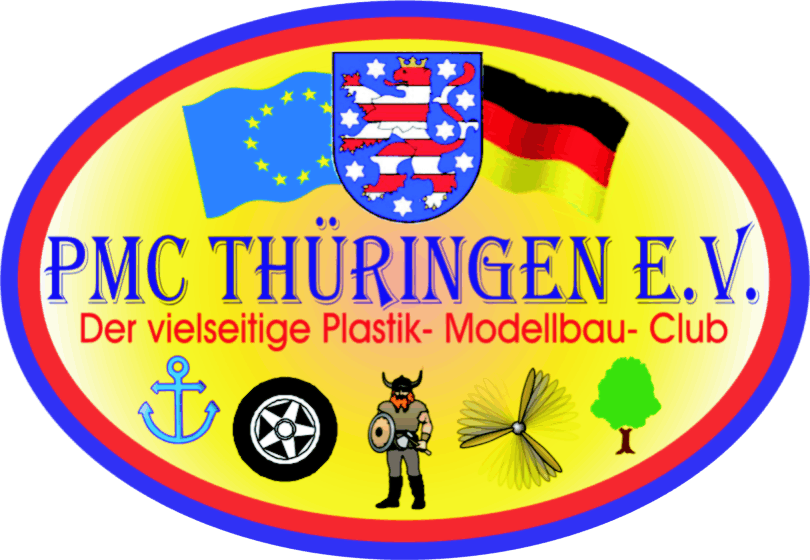 Ausstellung des Plastik Modellbau Club ThüringenSamstag, 04. Mai 2024			in der Zeit von 09:30 Uhr bis 18.00 Uhr undSonntag, 05. Mai 2024			in der Zeit von 09:30 Uhr bis 17:00 Uhrin der Stadthalle Arnstadt, Hotelpark Stadtbrauerei GmbH, Brauhausstraße 1-3, 99310 ArnstadtAm Freitag, 03.05.2024 besteht ab 16:00 Uhr für die Aussteller bzw. Clubs/Vereine die Möglichkeit, ihre Ausstellungsstücke aufzubauen. Wir bitten die Aussteller darum, ihre Ausstellungsstücke am Sonntag, 05. Mai 2024 bis zum offiziellen Ausstellungsende um 17:00 Uhr stehen zu lassen. Das Ende der Modellbauausstellung wurde so gewählt, dass alle Teilnehmer eine bequeme und stressfreie Heimreise antreten können.	Grundsätzlich hat jeder Aussteller/Modellbauclub einen Anmeldungsbogen auszufüllen,	auch die Mitglieder des PMC Thüringen. Der Platzbedarf ist in der Anzahl von Tischen anzugeben, Maßeinheit Klapptisch 1,40 x 0,70 m. (Angaben in Meter). Stromanschlüsse werden bei Bedarf vom Veranstalter zur Verfügung gestellt. Verlängerungskabel und/oder Mehrfachsteckdosen sind vom Aussteller bzw. Club/Verein zu stellen. Der Stromanschluss ist kostenlos! Die vom Veranstalter abgeschlossene Veranstalterhaftpflicht beinhaltet nicht die persönlich Haftpflicht der Aussteller. Das Ausstellergut und die Ausrüstung der Aussteller sind durch diese selbst gegen Diebstahl und Beschädigungen zu versichern. Die Ausstellungsflächen werden vom Vermieter und dem Veranstalter so gesichert, dass ein Betreten unter normalen Umständen nicht möglich ist. Mit seiner Meldung zur Modellbauausstellung erkennt der Teilnehmer die Teilnahmebedingungen an und verpflichtet sich den Anweisungen der Ausstellungsleitung in jedem Fall Folge zu leisten.Aufgrund der gesetzlichen Lage weisen wir darauf hin, dass das zur Schaustellen von Symbolen, Abzeichen und anderer Darstellungen aller Organisationen aus der Zeit des 3. Reiches nicht gestattet ist und seitens der Verantwortlichen des Veranstalters nicht geduldet wird. An den Modellen fest angebrachte Abzeichen, Symbole etc. sind entsprechend abzudecken; ansonsten sind die Modelle für die Dauer der Ausstellung von der Ausstellungsfläche zu entfernen.Wichtig! Die Ausstellungsleitung behält sich hier die letzte Entscheidung vor. Wichtig!
Wegen der jetzt schon zu erwartenden Steigerung der Anzahl an Ausstellern liegt die Vergabe der angeforderten Anzahl der Tische beim Veranstalter!Eine Absage der Veranstaltung wegen regionalen Begebenheiten ist möglich!